健康科学与工程学院2022级非定向博士研究生第二阶段学业奖学金评定办法根据《上海理工大学博士研究生奖助学金管理办法》（上理工〔2022〕95号），为激励学院博士研究生勤奋学习、潜心科研、开拓创新，经学院博士研究生学业奖学金评审委员会讨论，制定本学院非定向博士研究生（以下简称博士生）第二阶段学业奖学金评定实施细则。一、基本原则1、热爱社会主义祖国，拥护中国共产党的领导；遵守宪法和法律，遵守高等学校规章制度；诚实守信，品学兼优；积极参与科学研究和社会实践2、政治思想表现具有一票否决作用3、导师意见具有一票否决作用4、总评分满分为100分，分为3个部分分别评分，再进行汇总：	（1）政治思想表现成绩满分为5分	（2）课程学习成绩满分为25分	（3）各类研究成果、科技竞赛获奖满分为70分5、如有博士生符合以下任一一条，则不能参与评定：	（1）受到各类处分或通报批评（2）未在评定通知规定的时间内提交奖学金申请材料	（3）确认存在学术不端行为二、评分细则（一）政治思想表现成绩（满分5分）1、荣誉称号类：综合类：“优秀学生”、“优秀学生干部”、“优秀团员”、“优秀团干部”、“优秀共产党员”等，国家级5分、市级3分、校级1.5分、院级0.5分。专项类：优秀党务工作者、优秀志愿者等，校级及以上1分、院级0.5分。注：同年度同类别荣誉取最高项加分，同类别的最高只统计2项。2、文体类竞赛、社会实践类校级及以上文体类竞赛：一等奖1.5分，二等奖1分，三等奖0.5分；院级文体类竞赛：一等奖0.5分，二、三等奖0.25分；校级暑期社会实践优秀个人 1分；参与公益活动、志愿者活动和社会实践活动、青年大学习，均计1分。注：（1）同类别奖励取最高项加分，同类别的最高只统计2项。（2）只认定博士研究生就读期间所获评荣誉。（3）需在班长处核实原件，交复印件。（二）课程学习成绩（满分25分）按照博士生在读期间已有成绩的学位课和非学位课来计算加权平均成绩，再折算课程学习成绩，计算公式为：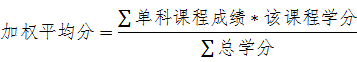        课程学习成绩 = 加权平均分 ×0.25（三）各类研究成果(学术论文、专利等)、科技竞赛获奖等（满分70分）可参与博士生第二阶段学业奖学金评定的各类研究成果和科技竞赛获奖的时间（论文以录用时间为准、发明专利以授权证书上时间为准、竞赛以获奖证书上时间为准）范围为博士研究生入学报到日期至2024年3月5日。符合要求的各类研究成果（含学术论文、专利等）须在研究生教育管理系统（学位模块）进行登记。各项学术论文、专利的评分（1）参评的各类研究成果应以上海理工大学博士研究生身份的第一作者发表或已录用。若为共同第一作者，博士研究生应物理排序第一，其他情况不计分。（2）授权发明专利只计算博士生为第一完成人，且单位是上海理工大学；（3）论文类别按照学校科研院最新颁布的《上海理工大学校定国内外学术期刊源及其科研论文的分类实施细则》文件执行。期刊论文仅计算Article和Review类型论文，同一成果按最高分计，不重复计算。（4）SCIE、EI（核心）收录期刊按照其官方网站最新公布的为准。SCIE期刊分区按照《中科院文献情报中心分区表》公布目录的2023年升级版大类分区为准。创新创业科技竞赛获奖（1）科技竞赛只计附录中《科技竞赛目录》中的竞赛，相应得分如下：（2）若研究生以同一个参赛题目参加同一个竞赛，取得分最高的竞赛获奖计入总分。（3）各项竞赛只计算排名前3人，比例按照5:3:2（研究生数学建模竞赛比例为3:3:3）。4、 如果所有参评博士生的各类研究成果（学术论文、专利等）、科技竞赛获奖的得分总和（以下简称“得分总和”）都小于等于70，则按照实际得分计入总评分；如果有参评博士生的得分总和超过70，则取得分总和最高的为70分，其它参评博士生的得分总和进行相应比例的折算后计入总评分。评定步骤在评审通知规定的申报截止日期前，研究生上交参评材料。提交时间：3月5日-3月7日17:00。提交地点：各班班长处，具体地点咨询班长。在评审通知规定的时间节点内，学院将收到的奖学金申请材料进行统计，经评审委员会讨论和确认，将参评研究生的总评分按照不同专业、由高到低进行排序，根据各专业评奖额度，得出一、二和三等奖获奖名单。其它此评定细则最终解释权由学院博士研究生第二阶段奖学金评审委员会所有。五、 附录健康科学与工程学院2022级博士研究生第二阶段学业奖学金评审委员会2024年3月1日级别得分（分/篇、项）备注Nature/Science及其影响因子>10的子刊，已有WOS检索号没有检索号的-10分50不设上限SCIE 1区期刊论文，已有WOS检索号没有检索号的-5分25不设上限SCIE 2区期刊论文，已有WOS检索号没有检索号的-5分20不设上限SCIE 3区期刊论文，已有WOS检索号没有检索号的-5分15不设上限SCIE 4区期刊论文，已有WOS检索号没有检索号的-2分10不设上限EI(核心)期刊论文，已有EI检索号没有检索号的-2分8计分上限1篇国内中文A类期刊论文6计分上限1项已授权的发明专利10计分上限1项一等奖二等奖三等奖国家级25分20分15分省部级10分8分6分院校级5分3分1分科技竞赛目录科技竞赛目录科技竞赛目录科技竞赛目录序号竞赛名称序号竞赛名称1“挑战杯”全国大学生课外学术科技作品竞赛10中国研究生机器人创新设计大赛2“挑战杯”中国大学生创业计划竞赛11中国研究生网络安全创新大赛3全国“互联网+”大学生创新创业大赛12中国研究生“双碳”创新与创意大赛4全国研究生数学建模竞赛13中国研究生金融科技创新大赛5中国研究生电子设计竞赛14中国研究生公共管理案例大赛6中国研究生人工智能创新大赛15中国研究生能源装备创新设计大赛7中国研究生乡村振兴科技强农+创新大赛16中国研究生未来飞行器创新大赛8中国研究生创“芯”大赛17全国大学生英语竞赛（研究生A类）9中国研究生智慧城市技术与创意设计大赛